GUIA DE AUTOAPRENDIZAJE Nº4 QUÍMICAIº MEDIONombre_______________________________________ Curso:_______ Fecha: ____FACTORES QUE INFLUYEN EN LA VELOCIDAD DE LAS REACCIONES QUÍMICAS Y LOS MODELOSAhora que ya sabemos que las reacciones químicas son interacciones entre reactantes que se transforman en productos. La teoría de las colisiones explica a las reacciones químicas como el resultado de los choques efectivos entre reactantes, que según la orientación y energía pueden formar nuevas sustancias. Las reacciones ocurren a diferentes velocidades, es decir según la rapidez con la cual los reactantes se transforman en productos éstas pueden ser muy lentas y otras muy rápidas.Existen algunos factores que influyen en la velocidad de las reacciones químicas. Por ejemplo: a) el tiempo: Las reacciones químicas ocurren a diferentes escalas de tiempo.Una explosión tarda una fracción de segundos, mientras que la formación d de combustibles fósiles, como el petróleo, se demora miles o millones de años.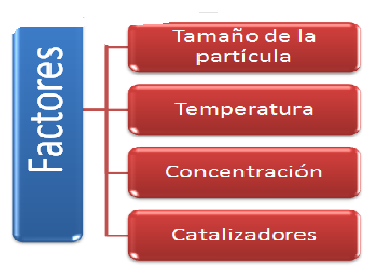 ACTIVIDADObserva el siguiente video y luego responde las preguntas 1, 2 y 3https://www.youtube.com/watch?v=tTzuxHRBps81.- ¿De qué manera la Temperatura afecta la velocidad de la reacción? Explica2.- ¿De qué manera la Concentración afecta la velocidad de la reacción? Explica3.- ¿De qué manera el tamaño de las partículas afecta la velocidad de la reacción? Explica4.-Observa https://www.youtube.com/watch?v=2AksuCCl4Ek¿Qué es un catalizador? ¿Qué efecto tiene sobre la velocidad de reacción?5.-Para el siguiente modelo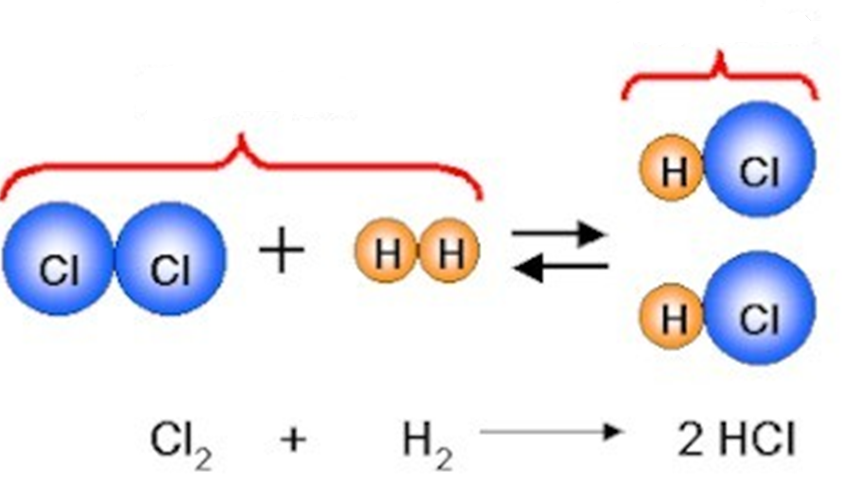 ¿Cuántos átomos de cloro tiene la molécula Cl2? ____________________¿Cuántos átomos de hidrógeno tiene la molécula H2?________________¿Cuántos átomos de hidrógeno y cloro tiene la molécula HCl? _________¿Cuántos átomos de hidrógeno y cloro hay en total en los reactantes? ________¿Cuántos átomos de hidrógeno y cloro hay en total en el producto? ___________¿La cantidad de átomos de hidrógeno y cloro es igual en el reactante y el producto?________________¿Qué ley se cumple? ____________________6.-Para el siguiente modelo aparece una simbología para cada átomo: oxígeno es azul, carbono es amarillo y calcio es celeste.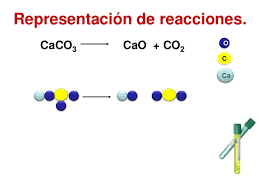 ¿Cuántos átomos de oxígeno tiene la molécula CaCO3?_______________¿Cuántos átomos de oxígeno y calcio tiene la molécula CaO?__________¿Cuántos átomos de calcio, carbono tiene la molécula de CaCO3? ______¿Cuántos átomos oxígeno hay en total en el producto? ________¿La cantidad de átomos de calcio, carbono y oxígeno es igual en el reactante y el producto?________________¿Qué ley se cumple? _________________